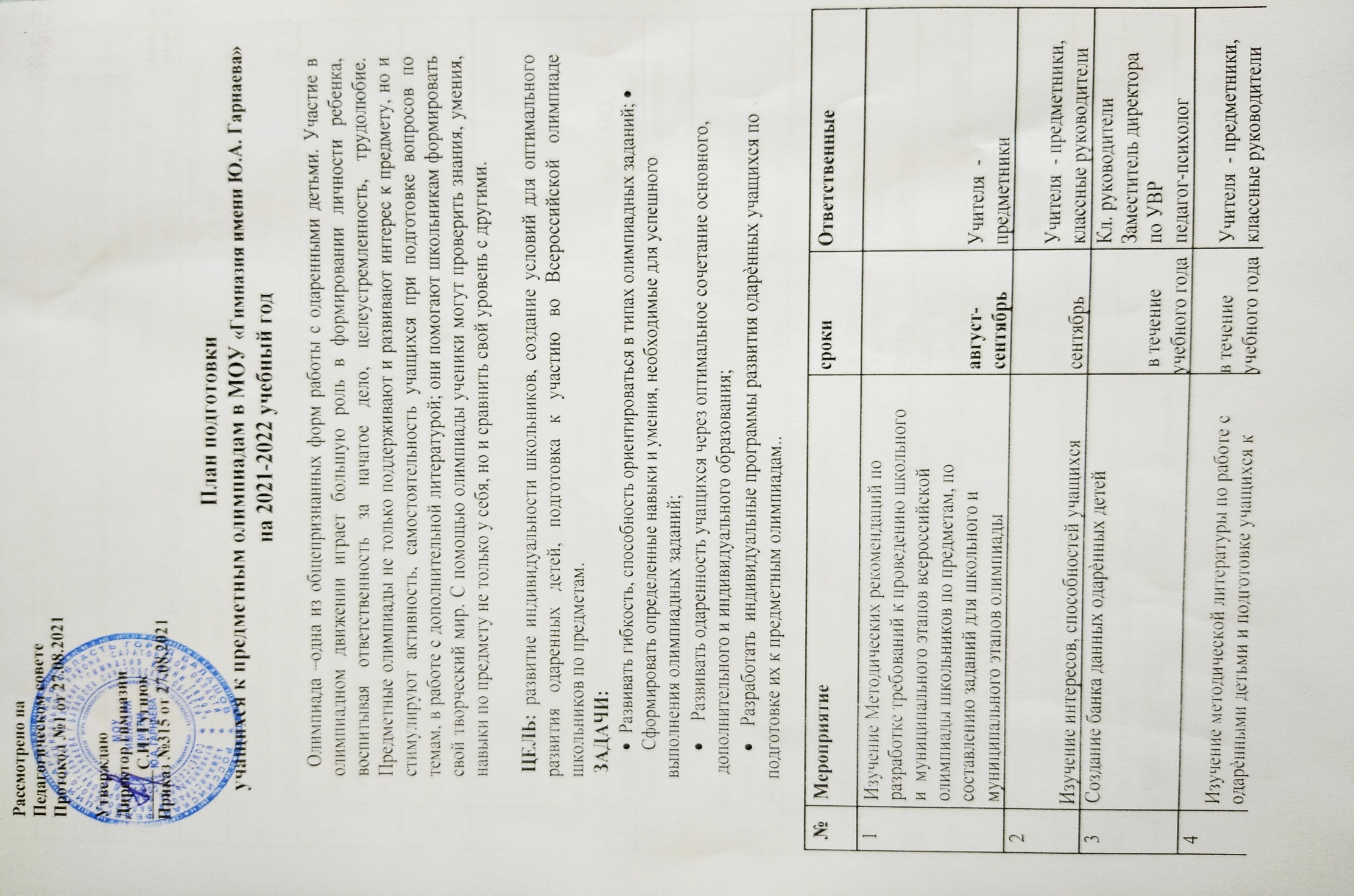 Рассмотрено наПедагогическом советеПротокол №1 от 27.08.2021  Утверждаю Директор гимназии______С.И. ГугнюкПриказ №315 от 27.08.2021План подготовки учащихся к предметным олимпиадам в МОУ «Гимназия имени Ю.А. Гарнаева»на 2021-2022 учебный годОлимпиада –одна из общепризнанных форм работы с одаренными детьми. Участие в олимпиадном движении играет большую роль в формировании личности ребенка, воспитывая ответственность за начатое дело, целеустремленность, трудолюбие. Предметные олимпиады не только поддерживают и развивают интерес к предмету, но и стимулируют активность, самостоятельность учащихся при подготовке вопросов по темам, в работе с дополнительной литературой; они помогают школьникам формировать свой творческий мир. С помощью олимпиады ученики могут проверить знания, умения, навыки по предмету не только у себя, но и сравнить свой уровень с другими.ЦЕЛЬ: развитие индивидуальности школьников, создание условий для оптимального развития одаренных детей, подготовка к участию во Всероссийской олимпиаде школьников по предметам.ЗАДАЧИ: Развивать гибкость, способность ориентироваться в типах олимпиадных заданий;  Сформировать определенные навыки и умения, необходимые для успешноговыполнения олимпиадных заданий;	Развивать одаренность учащихся через оптимальное сочетание основного,дополнительного и индивидуального образования;	Разработать  индивидуальные программы развития одарѐнных учащихся поподготовке их к предметным олимпиадам..№МероприятиесрокиОтветственные1Изучение Методических рекомендаций поразработке требований к проведению школьногои  муниципального этапов всероссийскойолимпиады школьников по предметам, посоставлению заданий для школьного имуниципального этапов олимпиадыавгуст-сентябрьУчителя  -предметникиИзучение Методических рекомендаций поразработке требований к проведению школьногои  муниципального этапов всероссийскойолимпиады школьников по предметам, посоставлению заданий для школьного имуниципального этапов олимпиадыавгуст-сентябрьУчителя  -предметникиИзучение Методических рекомендаций поразработке требований к проведению школьногои  муниципального этапов всероссийскойолимпиады школьников по предметам, посоставлению заданий для школьного имуниципального этапов олимпиадыавгуст-сентябрьУчителя  -предметникиИзучение Методических рекомендаций поразработке требований к проведению школьногои  муниципального этапов всероссийскойолимпиады школьников по предметам, посоставлению заданий для школьного имуниципального этапов олимпиадыавгуст-сентябрьУчителя  -предметникиИзучение Методических рекомендаций поразработке требований к проведению школьногои  муниципального этапов всероссийскойолимпиады школьников по предметам, посоставлению заданий для школьного имуниципального этапов олимпиадыавгуст-сентябрьУчителя  -предметникиИзучение Методических рекомендаций поразработке требований к проведению школьногои  муниципального этапов всероссийскойолимпиады школьников по предметам, посоставлению заданий для школьного имуниципального этапов олимпиадыавгуст-сентябрьУчителя  -предметники2 Изучение интересов, способностей учащихсясентябрьУчителя  - предметники,  классные руководители Изучение интересов, способностей учащихсясентябрьУчителя  - предметники,  классные руководители Изучение интересов, способностей учащихсясентябрьУчителя  - предметники,  классные руководители3Создание банка данных одарѐнных детейв течениеучебного годаКл. руководителиЗаместитель директорапо УВРпедагог-психологв течениеучебного годаКл. руководителиЗаместитель директорапо УВРпедагог-психологв течениеучебного годаКл. руководителиЗаместитель директорапо УВРпедагог-психолог4Изучение методической литературы по работе содарѐнными детьми и подготовке учащихся колимпиадам.в течениеучебного годаУчителя  - предметники,классные руководителиИзучение методической литературы по работе содарѐнными детьми и подготовке учащихся колимпиадам.в течениеучебного годаУчителя  - предметники,классные руководителиИзучение методической литературы по работе содарѐнными детьми и подготовке учащихся колимпиадам.5Проведение общешкольных олимпиадСентябрьоктябрьЗаместитель директорапо УВР, рук. ШМОСентябрьоктябрьЗаместитель директорапо УВР, рук. ШМОСентябрьоктябрьЗаместитель директорапо УВР, рук. ШМО6Участие в олимпиадах различного уровня.в течение годаЗаместитель директорапо УВР, учителя-предметникиУчастие в олимпиадах различного уровня.в течение годаЗаместитель директорапо УВР, учителя-предметники7Участие в муниципальном этапе Всероссийской олимпиады школьников по предметамНоябрь-декабрьЗаместитель директорапо УВРУчастие в муниципальном этапе Всероссийской олимпиады школьников по предметамНоябрь-декабрьЗаместитель директорапо УВРАнализ результатов выполнения олимпиадныхработ учащимися гимназииЯнварьУчителя  -предметники8Анализ результатов выполнения олимпиадныхработ учащимися гимназииЯнварьУчителя  -предметникиАнализ результатов выполнения олимпиадныхработ учащимися гимназииЯнварьУчителя  -предметникиИзучение  Методических  рекомендаций  посоставлению  заданий для регионального этапавсероссийской олимпиадыДекабрь-январьУчителя  -предметники9Изучение  Методических  рекомендаций  посоставлению  заданий для регионального этапавсероссийской олимпиадыДекабрь-январьУчителя  -предметникиИзучение  Методических  рекомендаций  посоставлению  заданий для регионального этапавсероссийской олимпиадыДекабрь-январьУчителя  -предметникиИзучение  Методических  рекомендаций  посоставлению  заданий для регионального этапавсероссийской олимпиадыДекабрь-январьУчителя  -предметникиРабота с победителями муниципального этапаолимпиады Декабрь-январьУчителя  -предметники10Работа с победителями муниципального этапаолимпиады Декабрь-январьУчителя  -предметникиРабота с победителями муниципального этапаолимпиады Учителя  -предметники11Организация участия учащихся вмеждународных олимпиадах «Русскиймедвежонок», Британский бульдог», «Кенгуру».Организация успешного выступления  учащихсяв региональной  олимпиаде.ноябрьянварьмартапрельРуководители МО,учителя-предметникиОрганизация участия учащихся вмеждународных олимпиадах «Русскиймедвежонок», Британский бульдог», «Кенгуру».Организация успешного выступления  учащихсяв региональной  олимпиаде.ноябрьянварьмартапрельРуководители МО,учителя-предметники12Повышение квалификации педагоговв течение годаЗаместитель директорав течение годапо УВР13Организация индивидуальных занятий стеоретической и  практическойнаправленностью.Сентябрь -апрельУчителя  -предметникиОрганизация индивидуальных занятий стеоретической и  практическойнаправленностью.Сентябрь -апрельУчителя  -предметники14Организация внеклассной работы по предмету(кружок, предметная неделя)По плануУчителя  -предметникиОрганизация внеклассной работы по предмету(кружок, предметная неделя)По плануУчителя  -предметники15Углублѐнная теоретическая подготовка попредметуСентябрь -Учителя  -Углублѐнная теоретическая подготовка попредметуапрельпредметники16Упражнение в решении нестандартных задач Сентябрь-Учителя -предметникиУпражнение в решении нестандартных задач апрельУчителя -предметники17Организация исследовательской работыСентябрь-Учителя  -апрельпредметники18Итоговый контроль (Семинары, отчѐты,конференции разного уровня)Декабрь -Руководители МОИтоговый контроль (Семинары, отчѐты,конференции разного уровня)апрель19Текущий контроль  (консультации,сентябрь –Учителя  -рекомендации по выполнению заданий)мартпредметники20Участие в интеллектуальных конкурсах, конференциях  различного  уровняПо плануЗаместитель директораУчастие в интеллектуальных конкурсах, конференциях  различного  уровняпо УВР